KS2 Results Comparison 2022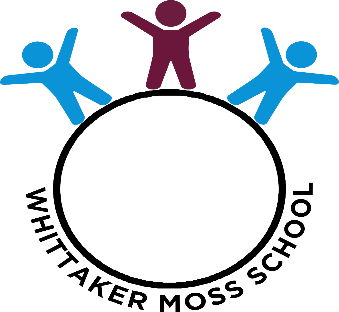 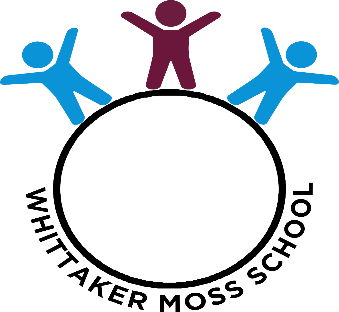 Subject 2022Assessment2021Teacher Assessment2020 Teacher Assessment2019 AssessmentReadingEXS82%90%79%72%SPAGEXS84%88%88%84%MathsEXS78%85%88%82%WritingEXS89%83%83%89%Reading Higher Standard31%27%40%25%SPAG Higher Standard18%17%41%21.1%Maths Higher Standard13%24%33%21%Writing Greater Depth9%17%15%5%Reading, Writing, Maths Combined EXS69%80%77.6%69%RWM Combined Higher Standard2%7%10%3.5%